Маляренко Олександр Юрійович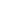 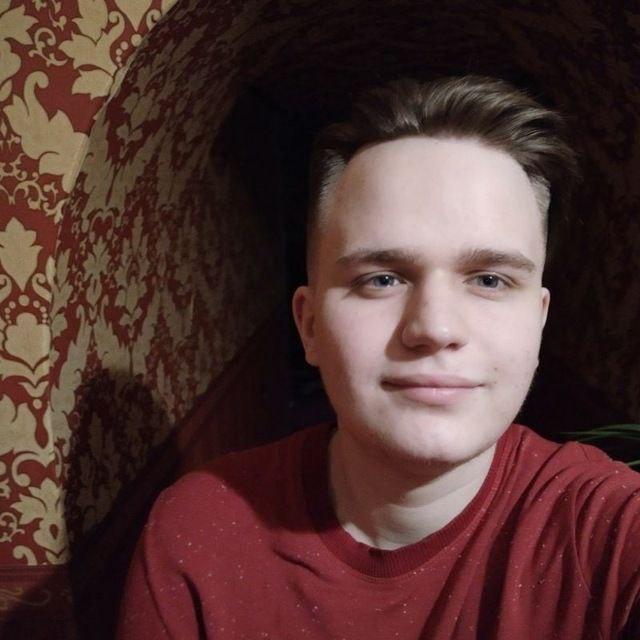 Факультет інформаційних технологій (https://nubip.edu.ua/IT.NUBIP)Кафедра: Комп’ютерних систем та мереж(https://nubip.edu.ua/node/3713) Спеціальність: Комп’ютерна інженерія (https://nubip.edu.ua/node/38027) Освітня програма: Комп’ютерні системи та мережіТема  магістерської роботи: дослідження ступеню захищеності обчислювальної мережі Національного Університету Біоресурсів і Природокористування УкраїниКерівник: Лахно Валерій Анатолійович доктор технічних наук, професор 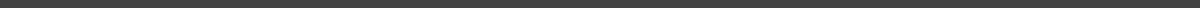 ПУБЛІКАЦІЇМаляренко О.Ю. Типи мережевих атак і способи їх виявлення [Електронний ресурс] // "Теоретичні та прикладні аспекти розробки комп’ютерних систем". Науково-практична конференція студентів і аспірантів.": [сайт]. [2021]. URL: https://drive.google.com/file/d/1e77WfQOL5T86sbVmPKbcerO676kOvBV4/viewМаляренко О.Ю. Дослідження ступеню захищеності обчислювальної мережі національного університету біоресурсів і природокористування україни [Електронний ресурс] // XII Міжнародна науково-практична конференція молодих вчених «інформаційні технології: економіка, техніка, освіта».: [сайт]. [2021]. URL: https://drive.google.com/file/d/1LhyVBHBvpMKiV3gIJFsF3EKv_n6MfY2L/view  РЕФЕРАТОСОБИСТІ ДОСЯГНЕННЯ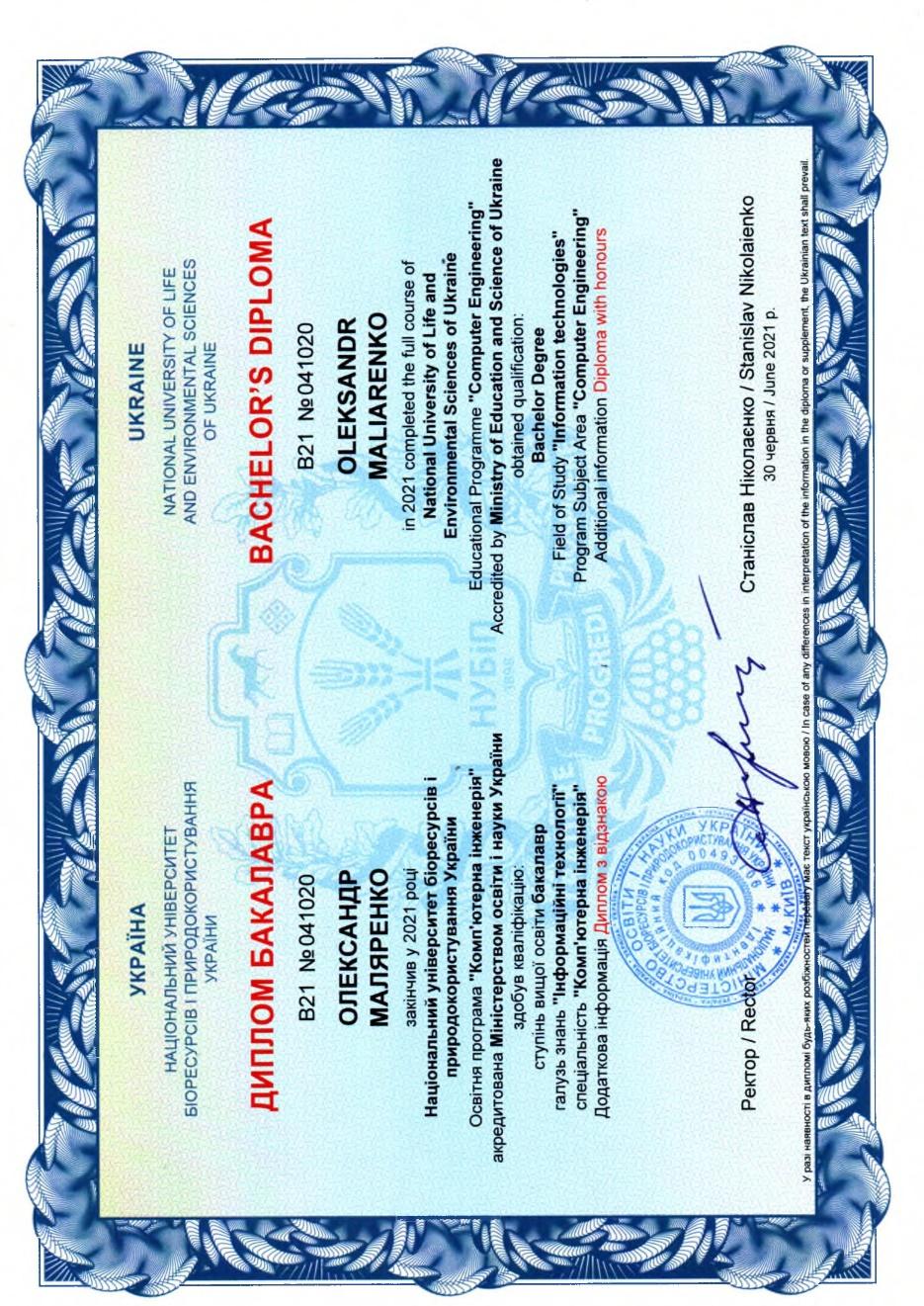    ДОСВІД РОБОТИПОСТЕРРЕЗЮМЕ